2018年观摩活动教学设计表注：此模板可另附纸，为教学案例和教学论文的发表奠定基础。一、基本信息一、基本信息一、基本信息一、基本信息一、基本信息一、基本信息一、基本信息一、基本信息学校学校陕西省城固县集灵小学陕西省城固县集灵小学陕西省城固县集灵小学陕西省城固县集灵小学陕西省城固县集灵小学陕西省城固县集灵小学课名课名《数图形的学问》《数图形的学问》《数图形的学问》教师姓名陈雪梅陈雪梅学科（版本）学科（版本）数学（北师大2011课标版）数学（北师大2011课标版）数学（北师大2011课标版）章节数学好玩数学好玩学时学时一课时一课时一课时年级四年级上册四年级上册二、教学目标1、知识与技能:结合问题情境,经历把生活中的现实问题抽象成数图形的数学问题,体会有条理数法的多样性,并能运用有序的数法数出给定图形的个数。能按一定的规律或分类去数,做到不重复、不遗漏。2、数学思考: 探索给定情境中隐含的规律或变化趋势,通过应用和反思,进一步理解所用的知识和方法,了解所学知识之间的联系,获得数学活动经验。3、解决问题:在数图形的过程中,逐步形成有序思考的良好习惯,发展推理能力。4、情感态度与价值观:在发现规律的过程中,能够独立思考和自主探究,有条理地表达解决问题的过程和结果,增强学习的自信心,提高对数学问题探索的兴趣。二、教学目标1、知识与技能:结合问题情境,经历把生活中的现实问题抽象成数图形的数学问题,体会有条理数法的多样性,并能运用有序的数法数出给定图形的个数。能按一定的规律或分类去数,做到不重复、不遗漏。2、数学思考: 探索给定情境中隐含的规律或变化趋势,通过应用和反思,进一步理解所用的知识和方法,了解所学知识之间的联系,获得数学活动经验。3、解决问题:在数图形的过程中,逐步形成有序思考的良好习惯,发展推理能力。4、情感态度与价值观:在发现规律的过程中,能够独立思考和自主探究,有条理地表达解决问题的过程和结果,增强学习的自信心,提高对数学问题探索的兴趣。二、教学目标1、知识与技能:结合问题情境,经历把生活中的现实问题抽象成数图形的数学问题,体会有条理数法的多样性,并能运用有序的数法数出给定图形的个数。能按一定的规律或分类去数,做到不重复、不遗漏。2、数学思考: 探索给定情境中隐含的规律或变化趋势,通过应用和反思,进一步理解所用的知识和方法,了解所学知识之间的联系,获得数学活动经验。3、解决问题:在数图形的过程中,逐步形成有序思考的良好习惯,发展推理能力。4、情感态度与价值观:在发现规律的过程中,能够独立思考和自主探究,有条理地表达解决问题的过程和结果,增强学习的自信心,提高对数学问题探索的兴趣。二、教学目标1、知识与技能:结合问题情境,经历把生活中的现实问题抽象成数图形的数学问题,体会有条理数法的多样性,并能运用有序的数法数出给定图形的个数。能按一定的规律或分类去数,做到不重复、不遗漏。2、数学思考: 探索给定情境中隐含的规律或变化趋势,通过应用和反思,进一步理解所用的知识和方法,了解所学知识之间的联系,获得数学活动经验。3、解决问题:在数图形的过程中,逐步形成有序思考的良好习惯,发展推理能力。4、情感态度与价值观:在发现规律的过程中,能够独立思考和自主探究,有条理地表达解决问题的过程和结果,增强学习的自信心,提高对数学问题探索的兴趣。二、教学目标1、知识与技能:结合问题情境,经历把生活中的现实问题抽象成数图形的数学问题,体会有条理数法的多样性,并能运用有序的数法数出给定图形的个数。能按一定的规律或分类去数,做到不重复、不遗漏。2、数学思考: 探索给定情境中隐含的规律或变化趋势,通过应用和反思,进一步理解所用的知识和方法,了解所学知识之间的联系,获得数学活动经验。3、解决问题:在数图形的过程中,逐步形成有序思考的良好习惯,发展推理能力。4、情感态度与价值观:在发现规律的过程中,能够独立思考和自主探究,有条理地表达解决问题的过程和结果,增强学习的自信心,提高对数学问题探索的兴趣。二、教学目标1、知识与技能:结合问题情境,经历把生活中的现实问题抽象成数图形的数学问题,体会有条理数法的多样性,并能运用有序的数法数出给定图形的个数。能按一定的规律或分类去数,做到不重复、不遗漏。2、数学思考: 探索给定情境中隐含的规律或变化趋势,通过应用和反思,进一步理解所用的知识和方法,了解所学知识之间的联系,获得数学活动经验。3、解决问题:在数图形的过程中,逐步形成有序思考的良好习惯,发展推理能力。4、情感态度与价值观:在发现规律的过程中,能够独立思考和自主探究,有条理地表达解决问题的过程和结果,增强学习的自信心,提高对数学问题探索的兴趣。二、教学目标1、知识与技能:结合问题情境,经历把生活中的现实问题抽象成数图形的数学问题,体会有条理数法的多样性,并能运用有序的数法数出给定图形的个数。能按一定的规律或分类去数,做到不重复、不遗漏。2、数学思考: 探索给定情境中隐含的规律或变化趋势,通过应用和反思,进一步理解所用的知识和方法,了解所学知识之间的联系,获得数学活动经验。3、解决问题:在数图形的过程中,逐步形成有序思考的良好习惯,发展推理能力。4、情感态度与价值观:在发现规律的过程中,能够独立思考和自主探究,有条理地表达解决问题的过程和结果,增强学习的自信心,提高对数学问题探索的兴趣。二、教学目标1、知识与技能:结合问题情境,经历把生活中的现实问题抽象成数图形的数学问题,体会有条理数法的多样性,并能运用有序的数法数出给定图形的个数。能按一定的规律或分类去数,做到不重复、不遗漏。2、数学思考: 探索给定情境中隐含的规律或变化趋势,通过应用和反思,进一步理解所用的知识和方法,了解所学知识之间的联系,获得数学活动经验。3、解决问题:在数图形的过程中,逐步形成有序思考的良好习惯,发展推理能力。4、情感态度与价值观:在发现规律的过程中,能够独立思考和自主探究,有条理地表达解决问题的过程和结果,增强学习的自信心,提高对数学问题探索的兴趣。三、学习者分析“数图形的学问”是简单的排列组合问题,它不仅是学习统计概率的基础,在生活中也有着广泛的应用。学生在前面的学习是中积累了丰富的有序思考的活动经验,此内容自学难度不是很大,而且好玩有趣的动画情境,更能促进学生积极参与学习活动,课上多采用独立学习和全班交流的方式,让学生自主探究。三、学习者分析“数图形的学问”是简单的排列组合问题,它不仅是学习统计概率的基础,在生活中也有着广泛的应用。学生在前面的学习是中积累了丰富的有序思考的活动经验,此内容自学难度不是很大,而且好玩有趣的动画情境,更能促进学生积极参与学习活动,课上多采用独立学习和全班交流的方式,让学生自主探究。三、学习者分析“数图形的学问”是简单的排列组合问题,它不仅是学习统计概率的基础,在生活中也有着广泛的应用。学生在前面的学习是中积累了丰富的有序思考的活动经验,此内容自学难度不是很大,而且好玩有趣的动画情境,更能促进学生积极参与学习活动,课上多采用独立学习和全班交流的方式,让学生自主探究。三、学习者分析“数图形的学问”是简单的排列组合问题,它不仅是学习统计概率的基础,在生活中也有着广泛的应用。学生在前面的学习是中积累了丰富的有序思考的活动经验,此内容自学难度不是很大,而且好玩有趣的动画情境,更能促进学生积极参与学习活动,课上多采用独立学习和全班交流的方式,让学生自主探究。三、学习者分析“数图形的学问”是简单的排列组合问题,它不仅是学习统计概率的基础,在生活中也有着广泛的应用。学生在前面的学习是中积累了丰富的有序思考的活动经验,此内容自学难度不是很大,而且好玩有趣的动画情境,更能促进学生积极参与学习活动,课上多采用独立学习和全班交流的方式,让学生自主探究。三、学习者分析“数图形的学问”是简单的排列组合问题,它不仅是学习统计概率的基础,在生活中也有着广泛的应用。学生在前面的学习是中积累了丰富的有序思考的活动经验,此内容自学难度不是很大,而且好玩有趣的动画情境,更能促进学生积极参与学习活动,课上多采用独立学习和全班交流的方式,让学生自主探究。三、学习者分析“数图形的学问”是简单的排列组合问题,它不仅是学习统计概率的基础,在生活中也有着广泛的应用。学生在前面的学习是中积累了丰富的有序思考的活动经验,此内容自学难度不是很大,而且好玩有趣的动画情境,更能促进学生积极参与学习活动,课上多采用独立学习和全班交流的方式,让学生自主探究。三、学习者分析“数图形的学问”是简单的排列组合问题,它不仅是学习统计概率的基础,在生活中也有着广泛的应用。学生在前面的学习是中积累了丰富的有序思考的活动经验,此内容自学难度不是很大,而且好玩有趣的动画情境,更能促进学生积极参与学习活动,课上多采用独立学习和全班交流的方式,让学生自主探究。四、教学重难点分析及解决措施重点:发现规律,找到数线段的方法。通过微课激趣，利用白板的互动性、动画设置、拖拽、授课助手突破重点。难点:总结规律,找到数线段与数其他图形的内在联系,体验有序数法,养成有序思考的习惯。利用多媒体将形象的知识与抽象的知识建立一一对应的关系。四、教学重难点分析及解决措施重点:发现规律,找到数线段的方法。通过微课激趣，利用白板的互动性、动画设置、拖拽、授课助手突破重点。难点:总结规律,找到数线段与数其他图形的内在联系,体验有序数法,养成有序思考的习惯。利用多媒体将形象的知识与抽象的知识建立一一对应的关系。四、教学重难点分析及解决措施重点:发现规律,找到数线段的方法。通过微课激趣，利用白板的互动性、动画设置、拖拽、授课助手突破重点。难点:总结规律,找到数线段与数其他图形的内在联系,体验有序数法,养成有序思考的习惯。利用多媒体将形象的知识与抽象的知识建立一一对应的关系。四、教学重难点分析及解决措施重点:发现规律,找到数线段的方法。通过微课激趣，利用白板的互动性、动画设置、拖拽、授课助手突破重点。难点:总结规律,找到数线段与数其他图形的内在联系,体验有序数法,养成有序思考的习惯。利用多媒体将形象的知识与抽象的知识建立一一对应的关系。四、教学重难点分析及解决措施重点:发现规律,找到数线段的方法。通过微课激趣，利用白板的互动性、动画设置、拖拽、授课助手突破重点。难点:总结规律,找到数线段与数其他图形的内在联系,体验有序数法,养成有序思考的习惯。利用多媒体将形象的知识与抽象的知识建立一一对应的关系。四、教学重难点分析及解决措施重点:发现规律,找到数线段的方法。通过微课激趣，利用白板的互动性、动画设置、拖拽、授课助手突破重点。难点:总结规律,找到数线段与数其他图形的内在联系,体验有序数法,养成有序思考的习惯。利用多媒体将形象的知识与抽象的知识建立一一对应的关系。四、教学重难点分析及解决措施重点:发现规律,找到数线段的方法。通过微课激趣，利用白板的互动性、动画设置、拖拽、授课助手突破重点。难点:总结规律,找到数线段与数其他图形的内在联系,体验有序数法,养成有序思考的习惯。利用多媒体将形象的知识与抽象的知识建立一一对应的关系。四、教学重难点分析及解决措施重点:发现规律,找到数线段的方法。通过微课激趣，利用白板的互动性、动画设置、拖拽、授课助手突破重点。难点:总结规律,找到数线段与数其他图形的内在联系,体验有序数法,养成有序思考的习惯。利用多媒体将形象的知识与抽象的知识建立一一对应的关系。五、教学设计五、教学设计五、教学设计五、教学设计五、教学设计五、教学设计五、教学设计五、教学设计教学环节起止时间（’”- ’”）起止时间（’”- ’”）环节目标教学内容学生活动学生活动媒体作用及分析（一）创设问题，激发矛盾0’05”- 01’29”0’05”- 01’29”通过微课激发学生的探究欲望。微课展示笑笑不能解决8个点的连线难题。观看微课，激化学生的认知矛盾。观看微课，激化学生的认知矛盾。利用希沃白板5、剪辑师制作的微课形象、生动，可以激发学生的探究欲望。（二）自主尝试，合作探究01’31”- 16’25”01’31”- 16’25”明晰问题。自主探索。3、全班交流。根据钻洞要求提出问题，学生在白板上模拟一种钻洞方法。接着利用白板的动画功能演示另一种钻洞方法。想办法不重复、不遗漏、有顺序地数出线段的总条数。梳理方法,相互评价。注意讲清想法和结果。预设两种方法：线段的长短、端点的位置。集体交流。同桌互相说说。两人上台演示。画一画,写一写,记录数的过程。边画边解说。集体交流。同桌互相说说。两人上台演示。画一画,写一写,记录数的过程。边画边解说。利用希沃白板的裁剪、去背景功能制作图片，再拖拽图片演示。音频的插入，动画功能的自定义演示更是惟妙惟肖。动画里的出现功能。班级优化大师激发学习热情。利用希沃白板的书写、截图、蒙层功能，探究中体会有序思考的好处、和数形结合解决问题的策略。(三)　巩固应用、发现规律16’27”-37 ’43”16’27”-37 ’43”1、理解问题。2、独立画数。全班交流。4、拓展提升。把现实问题抽象为简明的数线段的数学问题。学生独立画图并数线段。讲解两种不同的画法。讲解6个点的画法，同时探究出7个点、8个点的计算方法。集体交流。先画图，再数线段。说一说。生边演示边解说。(1)独立思考,探索答案。(2)全班交流。(3)学生尝试写出算式。集体交流。先画图，再数线段。说一说。生边演示边解说。(1)独立思考,探索答案。(2)全班交流。(3)学生尝试写出算式。拖拽、动画功能把实物抽象为简明的线段。书写功能方便、实用。希沃教学助手上传学生创新的画线过程。即拍即传功能第一时间抓拍了学生的亮点。同时班级优化大师，又激发了学生参与的热情。(四)总结收获 体会质疑37’45”- 40’08”37’45”- 40’08”小结本节课所学。谈收获，留悬念。集体交流。集体交流。思维导图清晰、简明的设计帮助学生梳理本节课的重难点，使人印象深刻。六、教学流程图六、教学流程图六、教学流程图六、教学流程图六、教学流程图六、教学流程图六、教学流程图六、教学流程图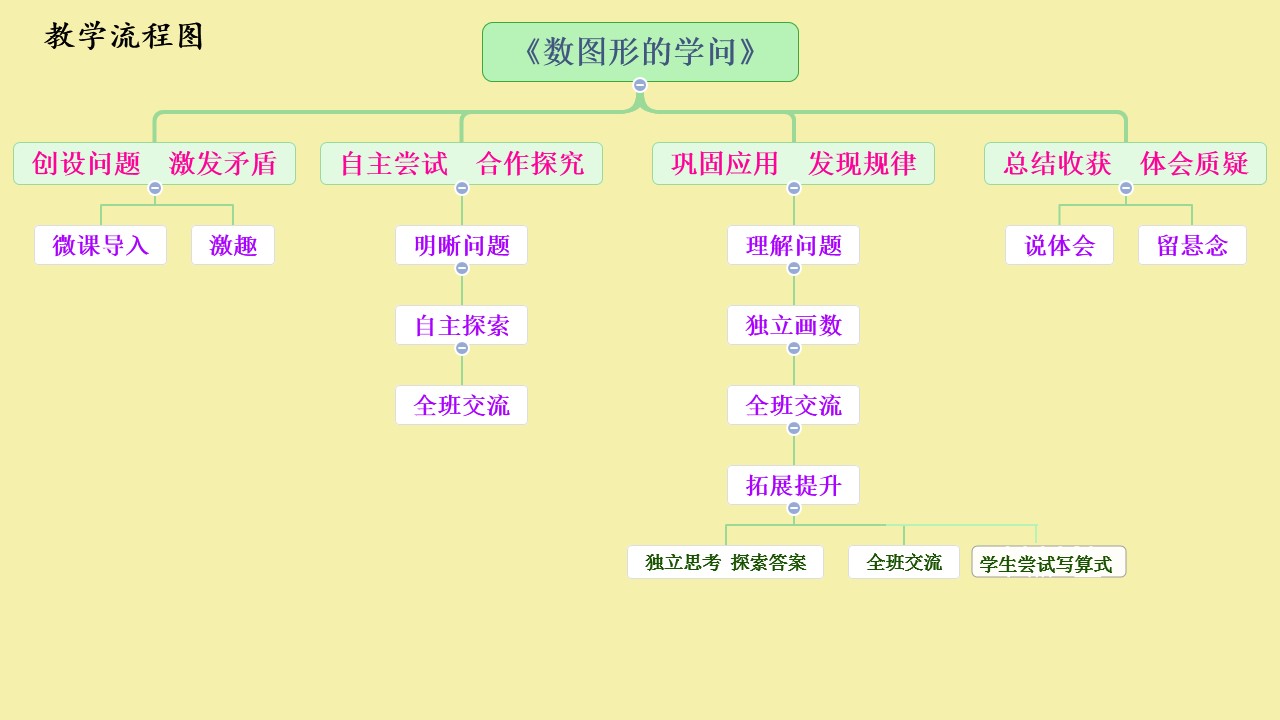 